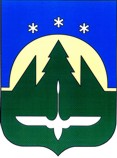 Муниципальное образованиеХанты-Мансийского автономного округа – Югрыгородской округ город  Ханты-МансийскДУМА  ГОРОДА  ХАНТЫ-МАНСИЙСКАРЕШЕНИЕ№ 202-VI РД						  Принято22 декабря 2017 годаО внесении изменений в Решение Думы города Ханты-Мансийска от 30 января 2017 года № 78-VI РД «О наградах города Ханты-Мансийска» 	Рассмотрев проект изменений в Решение Думы города Ханты-Мансийска  от 30 января 2017 года № 78-VI РД «О наградах города Ханты-Мансийска», руководствуясь частью 1 статьи 69 Устава города Ханты-Мансийска, Дума города Ханты-Мансийска РЕШИЛА:1. Внести в Решение Думы города Ханты-Мансийска от 30 января 2017 года № 78-VI РД «О наградах города Ханты-Мансийска» изменения согласно приложению к настоящему Решению.2. Настоящее Решение вступает в силу после дня его официального  опубликования и распространяет свое действие на правоотношения, возникшие с 01 декабря 2017 года.Председатель                                                            Исполняющий полномочияДумы города                                                             Главы городаХанты-Мансийска                                                   Ханты-Мансийска_____________К.Л. Пенчуков                                  ____________Н.А. ДунаевскаяПодписано                                                                   Подписано22 декабря 2017 года                                                 22 декабря 2017 годаПриложениек Решению Думы города Ханты-Мансийскаот 22 декабря 2017 года №202-VI РДИзменения в Решение Думы города Ханты-Мансийска  от 30 января 2017 года № 78-VI РД «О наградах города Ханты-Мансийска»  В приложении 2 к Решению Думы города Ханты-Мансийска от 30 января 2017 года № 78-VI РД «О наградах города Ханты-Мансийска»:1. В пункте 1 слова «За заслуги перед Ханты-Мансийском» заменить словами «За заслуги перед городом Ханты-Мансийском».2. Абзац восьмой пункта 1 изложить в следующей редакции: «Вручение Почётного знака приурочивается к празднованию государственных праздников, праздников Ханты-Мансийского автономного округа – Югры, Дня города Ханты-Мансийска и  профессиональных праздников». 3. Абзац пятый пункта 2 изложить в следующей редакции: «Вручение Знака отличия приурочивается к празднованию государственных праздников, праздников Ханты-Мансийского автономного округа – Югры, Дня города Ханты-Мансийска и  профессиональных праздников». 